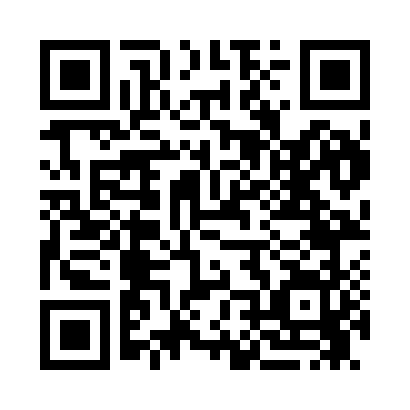 Prayer times for Radford, Alabama, USAMon 1 Jul 2024 - Wed 31 Jul 2024High Latitude Method: Angle Based RulePrayer Calculation Method: Islamic Society of North AmericaAsar Calculation Method: ShafiPrayer times provided by https://www.salahtimes.comDateDayFajrSunriseDhuhrAsrMaghribIsha1Mon4:245:4512:534:358:009:222Tue4:245:4612:534:358:009:223Wed4:255:4612:534:358:009:214Thu4:255:4712:534:358:009:215Fri4:265:4712:544:358:009:216Sat4:265:4712:544:368:009:217Sun4:275:4812:544:368:009:208Mon4:285:4912:544:367:599:209Tue4:285:4912:544:367:599:2010Wed4:295:5012:544:367:599:1911Thu4:305:5012:544:367:599:1912Fri4:315:5112:554:377:589:1813Sat4:315:5112:554:377:589:1814Sun4:325:5212:554:377:579:1715Mon4:335:5212:554:377:579:1616Tue4:345:5312:554:377:579:1617Wed4:355:5412:554:377:569:1518Thu4:355:5412:554:377:569:1419Fri4:365:5512:554:377:559:1420Sat4:375:5612:554:377:559:1321Sun4:385:5612:554:377:549:1222Mon4:395:5712:554:377:549:1123Tue4:405:5712:554:377:539:1124Wed4:405:5812:554:377:529:1025Thu4:415:5912:554:377:529:0926Fri4:425:5912:554:377:519:0827Sat4:436:0012:554:377:509:0728Sun4:446:0112:554:377:509:0629Mon4:456:0112:554:377:499:0530Tue4:466:0212:554:377:489:0431Wed4:476:0312:554:377:479:03